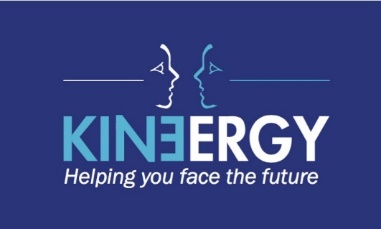                               Equalities Monitoring FormIf there is anything not included on this sheet please state it in any ‘other’ section so we can update the form to ensure maximum inclusivity.AGEWhat is your age? Please mark ‘X’ in one box onlyCARING RESPONSIBILITIESDo you have any caring responsibilities? Please mark ‘X’ in the appropriate box.If you answered yes please tick all that applyDISABILITYA disabled person is defined under the Equality Act 2010 as someone with a ‘physical or mental impairment which has a substantial and long term adverse effect on that person’s ability to carry out normal day-to-day activities.’Do you consider yourself to be disabled under the Equality Act 2010?  Please mark ‘X’ in the appropriate box.If you answered yes please tick all that applyETHNIC ORIGINPlease write your Nationality _________________________________How would you describe your ethnicity? Please mark ‘X’ in the appropriate box.GENDERWhat is your gender? Please mark ‘X’ in the appropriate box.PREGNANCYAre you pregnant? Please mark ‘X’ in the appropriate box.RELATIONSHIP STATUSWhat is your relationship status? Please mark ‘X’ in the appropriate box.RELIGION OR BELIEFWhat is your religion or belief (including non-belief)? Please mark ‘X’ in the box below as appropriate.SEXUAL ORIENTATIONWhat is your sexual orientation? Please mark ‘X’ in the appropriate box.16 - 2425 - 3435 - 4445 - 5455 - 6465 - 7475 +Prefer not to sayYesNoDon’t knowPrefer not to sayCaring for children Caring for an elderly personCaring for a disabled personPrefer not to sayOther, please stateOther, please stateOther, please stateYesNoDon’t knowPrefer not to sayLearning or Cognitive ImpairmentLong Standing Illness or Health ConditionHearing ImpairmentMental Health ConditionPhysical ImpairmentSight ImpairmentSpeech ImpairmentPrefer not to sayOther, please state Other, please state Other, please state Asian or Asian BritishAsian or Asian BritishAsian or Asian BritishAsian or Asian BritishIndianBangladeshiPakistaniChineseJapaneseOther, please stateOther, please stateOther, please stateBlack or Black BritishBlack or Black BritishBlack or Black BritishBlack or Black BritishCaribbeanAfricanSomaliOther, please stateOther, please stateOther, please stateMixed/Multiple ethnic groupsMixed/Multiple ethnic groupsMixed/Multiple ethnic groupsMixed/Multiple ethnic groupsWhite/AsianWhite/Black AfricanWhite/Black CaribbeanWhite/ChineseOther, please stateOther, please stateOther, please stateOther Ethnic GroupOther Ethnic GroupOther Ethnic GroupOther Ethnic GroupArabIranianIraqiKurdishTurkishSyrianOther, please stateOther, please stateOther, please stateWhiteWhiteWhiteWhiteBritishIrishEnglishWelshScottishGypsy or Irish TravellerEuropeanOther, please stateOther, please stateOther, please statePrefer not to sayPrefer not to sayPrefer not to sayUnknownUnknownUnknownFemaleMaleNon-binaryTransgender (F-M)Transgender (M-F)Prefer not to sayOther, please stateOther, please stateOther, please stateYesNoDon’t knowPrefer not to sayDivorcedIn a RelationshipMarried/Civil PartnershipSeparatedSingleWidowedUnknownPrefer not to sayOther, please stateOther, please stateOther, please stateAtheistBuddhistChristianHinduJewishMuslimNoneSikhSpiritualPrefer not to sayOther, please stateOther, please stateOther, please stateAsexualBisexualGayHeterosexual (straight)LesbianPansexualQueerPrefer not to sayOther, please stateOther, please stateOther, please state